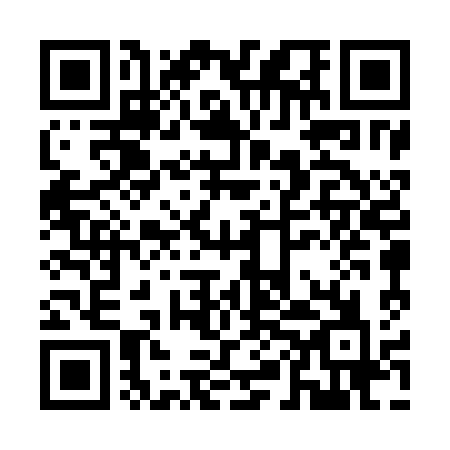 Ramadan times for Dunhuang, ChinaMon 11 Mar 2024 - Wed 10 Apr 2024High Latitude Method: Angle Based RulePrayer Calculation Method: Muslim World LeagueAsar Calculation Method: ShafiPrayer times provided by https://www.salahtimes.comDateDayFajrSuhurSunriseDhuhrAsrIftarMaghribIsha11Mon6:296:297:591:515:097:447:449:0912Tue6:276:277:581:515:107:457:459:1013Wed6:266:267:561:515:117:467:469:1114Thu6:246:247:541:505:117:477:479:1215Fri6:226:227:531:505:127:487:489:1316Sat6:216:217:511:505:127:497:499:1517Sun6:196:197:501:505:137:507:509:1618Mon6:176:177:481:495:137:517:519:1719Tue6:156:157:461:495:147:527:529:1820Wed6:146:147:451:495:147:537:539:1921Thu6:126:127:431:485:157:557:559:2022Fri6:106:107:411:485:157:567:569:2123Sat6:086:087:401:485:167:577:579:2324Sun6:076:077:381:485:167:587:589:2425Mon6:056:057:361:475:177:597:599:2526Tue6:036:037:351:475:178:008:009:2627Wed6:016:017:331:475:188:018:019:2728Thu5:595:597:321:465:188:028:029:2929Fri5:585:587:301:465:198:038:039:3030Sat5:565:567:281:465:198:048:049:3131Sun5:545:547:271:455:198:058:059:321Mon5:525:527:251:455:208:068:069:332Tue5:505:507:231:455:208:078:079:353Wed5:485:487:221:455:218:088:089:364Thu5:475:477:201:445:218:098:099:375Fri5:455:457:191:445:218:108:109:386Sat5:435:437:171:445:228:118:119:407Sun5:415:417:161:435:228:128:129:418Mon5:395:397:141:435:228:138:139:429Tue5:375:377:121:435:238:148:149:4310Wed5:355:357:111:435:238:158:159:45